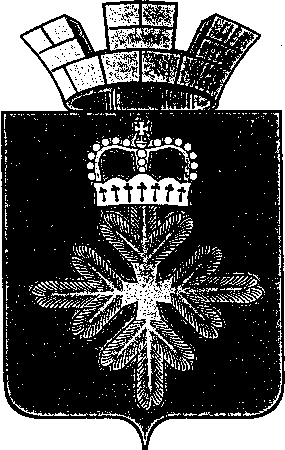 ПОСТАНОВЛЕНИЕАДМИНИСТРАЦИИ ГОРОДСКОГО ОКРУГА ПЕЛЫМ	Во исполнение Постановления Правительства Российской Федерации от 08.11.2017  № 1337 «О мерах по оказанию содействия избирательным комиссиям в реализации их полномочий при подготовке и проведении выборов Президента Российской Федерации», в целях оказания  содействия избирательным  комиссиям городского округа Пелым  в организации подготовки и проведения выборов Президента Российской Федерации 18.03.2018 года  администрация городского округа Пелым ПОСТАНОВЛЯЕТ:	1. Образовать на период подготовки и проведения выборов Президента Российской Федерации на территории городского округа Пелым рабочую группу по оказанию содействия избирательным комиссиям  в организации подготовки и проведения выборов Президента Российской Федерации 18.03.2018 года  под председательством  заместителя главы администрации городского округа Пелым А.А.Пелевиной (прилагается).	2. Утвердить план организационных мероприятий по оказанию содействия избирательным комиссиям в организации подготовки и проведения выборов Президента Российской Федерации 18.03.2018 года (прилагается).	3. Определить следующие резервные помещения для размещения избирательных участков:	Муниципальное казенное общеобразовательное учреждение средняя общеобразовательная  школа  №1 п. Пелым для избирательных участков №2588, №2600, №2601;	Муниципальное казенное учреждение культуры «Дом культуры пос. Атымья» для избирательного участка №2589.	4. Руководителям муниципальных казенных учреждений (Т.А.Смирнова, С.В.Касимова) подготовить помещения для размещения участков.	5. Определить  следующие помещения для проведения публичных мероприятий, предоставляемые зарегистрированным кандидатам  на должность Президента Российской Федерации:	Муниципальное казенное учреждение культуры «Дом культуры п.  Пелым», п. Пелым, ул. Фестивальная ,12;	Муниципальное казенное учреждение культуры «Дом культуры п. Атымья», п. Атымья, ул. Космонавтов,8.6. Руководителям учреждений и предприятий независимо от формы собственности по согласованию с Пелымской поселковой территориальной избирательной комиссией на основании заявлений зарегистрированных кандидатов на должность Президента Российской Федерации и их доверенных лиц:1) предоставлять безвозмездно сроком на один час (а при проведении мероприятий с участием более одного зарегистрированного кандидата сроком на один час тридцать мин.)  помещения, пригодные для проведения собраний, совещаний, встреч, без причинения ущерба основной деятельности учреждений для проведения встреч с избирателями. Заявления о выделении помещений для проведения встреч зарегистрированных кандидатов, их доверенных лиц с избирателями рассматривать в течение трех дней со дня их подачи;2) уведомлять, не позднее дня, следующего за днем  предоставления помещения, в письменной  форме Пелымскую поселковую  территориальную избирательную комиссию о факте предоставления помещения, об условиях на которых оно было предоставлено, а также о том, когда это помещение может быть предоставлено в течение агитационного периода другим зарегистрированным кандидатам.7. Зарегистрированные кандидаты на должность Президента Российской Федерации вправе на договорной основе арендовать для проведения встреч с избирателями, собраний, митингов, публичных дебатов и других предвыборных массовых мероприятий, принадлежащие гражданам и организациям здания, помещения независимо от формы собственности (кроме памятников, обелисков, зданий и помещений органов государственной власти и местного самоуправления, помещений избирательных комиссий у входа и помещений для голосования).8.  Определить места для размещения:1)  информационных материалов избирательных комиссий:информационные стенды по адресам: п. Пелым, ул. К.Маркса, 5 (около здания почты), п. Пелым ул. Строителей , 4 б (около здания магазина «Велес»), ул. Строителей, 19 а (около здания магазина «Магнит»); п. Атымья, ул. Космонавтов, 8 (около здания  МКУК «Дом культуры п. Атымья).2) агитационных  печатных материалов кандидатов, избирательных объединений при проведении предвыборной агитации:информационные стенды по адресам: п. Пелым: ул. Строителей, 4 б (около здания магазина «Велес»), ул. Строителей, 19 а (около здания магазина «Магнит»);  п. Атымья, ул. Космонавтов, 8 (около здания  МКУК «Дом культуры п. Атымья).9.  Закрепить места  для размещения информационных  материалов  участковых избирательных комиссий и агитационных печатных материалов зарегистрированных кандидатов на должность Президента Российской Федерации (прилагается). 10. Рекомендовать правоохранительным органам совместно с Пелымской поселковой территориальной избирательной комиссией осуществлять контроль за соблюдением установленного порядка проведения предвыборной агитации, недопущению и по пресечению противоправной агитационной деятельности.11. Опубликовать настоящее постановление в информационной газете «Пелымский Вестник» и разместить на официальном сайте городского округа Пелым в сети «Интернет»12. Контроль за исполнением настоящего постановления  возложить на заместителя главы администрации городского округа Пелым  А.А. Пелевину.Глава  городского округа Пелым                                                      Ш.Т.АлиевПриложение  к постановлению администрации городского округа Пелым             от 29.12.2017 № 408Состав рабочей группы по оказанию содействия избирательным комиссиям в организации подготовки и проведения выборов на должность Президента Российской Федерации 18.03.2018Утвержден постановлением администрации городского округа Пелым      от 29.12.2017 № 408План организационных мероприятий по оказанию содействия избирательным комиссиям в организации подготовки и проведения выборов Президента Российской Федерации 18.03.2018Приложение  к постановлению администрации городского округа Пелым      от 29.12.2017 № 408Местадля размещения информационных  материалов избирательных комиссий и агитационных печатных материалов кандидатов проведении выборов Президента Российской Федерацииот 29.12.2017 № 408п. ПелымО мерах по  оказанию содействия избирательным комиссиям на территории городского округа Пелым в организации подготовки и проведения выборов Президента Российской Федерации в 2018 годуПредседатель рабочей группыАлена Анатольевна Пелевина, заместитель главы администрации городского округа ПелымЗаместитель председателя рабочей группыТатьяна Николаевна Баландина, заместитель главы администрации городского округа ПелымЧлены рабочей группыЕлена Анатольевна Смертина, заместитель главы администрации городского округа ПелымЧлены рабочей группыОльга  Владимировна Сорокина, ведущий специалист отдела образования, культуры, спорта и по делам молодежи администрации городского округа ПелымЧлены рабочей группыГалина Юрьевна Потанина, специалист администрации городского округа Пелым по ГОиЧСЧлены рабочей группыЕлена Владимировна Лемешева, специалист администрации по административной работеЧлены рабочей группыНаталья Геннадьевна Садртдинова специалист администрации городского округа Пелым по соц.вопросамЧлены рабочей группыОльга Венеровна Твердохлеб, специалист администрации городского округа ПелымЧлены рабочей группыНадежда Викторовна Якимова, заведующий организационным отделом МКУ «Учреждение по ОДОМС и МУ городского  округа Пелым» Члены рабочей группыИрина Анатольевна Ульянова, директор МКУК «Дом культуры пос. Пелым» Члены рабочей группыЛюбовь Андреевна Полывода, директор МКОУ СОШ  № 2 п.АтымьяЧлены рабочей группыНаталья Павловна Кушнир, директор МКУ «Информационно-методический центр»Члены рабочей группыДмитрий Васильевич Арефьев, программист МКУ «Учреждение по обеспечению деятельности ОМС и МУ»№ппНаименование мероприятийСрок исполненияОтветственные исполнители1.Утверждение  плана организационных мероприятий  по оказанию содействия избирательным комиссиям в организации подготовки и проведения выборов Губернатора Свердловской областиДо 25.12.2017Пелевина А.А.2Публикация списков избирательных участков с указанием границ, номеров мест нахождения избирательных комиссий, помещений для голосованияпо дополнительному плануУльянова И.А3Проведение совещаний по вопросам связанным с организацией и проведением выборовВесь период избирательной кампанииПелевина А.А.4Обеспечение избирательных комиссий  необходимыми помещениями для работы, средствами связи,  техническим оборудованиемВесь период избирательной кампанииБаландина Т.Н.Якимова Н.В.Определениеи  утверждение спискаи  утверждение спискарезервныхдо 01.01.2018 Пелевина А.А.5помещений  для  голосования.помещений  для  голосования.Оказание содействия в размещении наружных инфор- мационных материалов избирательных комиссий Оказание содействия в размещении наружных инфор- мационных материалов избирательных комиссий Оказание содействия в размещении наружных инфор- мационных материалов избирательных комиссий Оказание содействия в размещении наружных инфор- мационных материалов избирательных комиссий Весь период из- Твердохлеб О.В.Якимова Н.В.6Оказание содействия в размещении наружных инфор- мационных материалов избирательных комиссий Оказание содействия в размещении наружных инфор- мационных материалов избирательных комиссий Оказание содействия в размещении наружных инфор- мационных материалов избирательных комиссий Оказание содействия в размещении наружных инфор- мационных материалов избирательных комиссий бирательной кам-Оказание содействия в размещении наружных инфор- мационных материалов избирательных комиссий Оказание содействия в размещении наружных инфор- мационных материалов избирательных комиссий Оказание содействия в размещении наружных инфор- мационных материалов избирательных комиссий Оказание содействия в размещении наружных инфор- мационных материалов избирательных комиссий пании (по мере поступления)7Анализ социально-политической ситуации на территории и прогноз участия граждан в выборах 18.03.2018 годаАнализ социально-политической ситуации на территории и прогноз участия граждан в выборах 18.03.2018 годаАнализ социально-политической ситуации на территории и прогноз участия граждан в выборах 18.03.2018 годаАнализ социально-политической ситуации на территории и прогноз участия граждан в выборах 18.03.2018 годаянварь 2018Кушнир Н.П., Сорокина О.В., Лемешева Е.В.Твердохлеб О.В.Оказание  содействия  в  выделении  помещений  дляОказание  содействия  в  выделении  помещений  дляОказание  содействия  в  выделении  помещений  дляОказание  содействия  в  выделении  помещений  дляВесь период Лемешева Е.Впроведения встреч  с  избирателями зарегистрирован-проведения встреч  с  избирателями зарегистрирован-проведения встреч  с  избирателями зарегистрирован-проведения встреч  с  избирателями зарегистрирован-избирательной8ными кандидатами  ными кандидатами  ными кандидатами  ными кандидатами  кампанииРассмотрение  заявок  о  выделении  помещений  дляРассмотрение  заявок  о  выделении  помещений  дляРассмотрение  заявок  о  выделении  помещений  дляРассмотрение  заявок  о  выделении  помещений  дляВ течение трех Лемешева Е.В.проведения  предвыборных  встреч  зарегистрирован-проведения  предвыборных  встреч  зарегистрирован-проведения  предвыборных  встреч  зарегистрирован-проведения  предвыборных  встреч  зарегистрирован-дней со дня пода-9ных кандидатов, их доверенных лиц, ных кандидатов, их доверенных лиц, ных кандидатов, их доверенных лиц, ных кандидатов, их доверенных лиц, чи указанных за-явокВыделение  и  оборудование  на  территории  каждогоизбирательного участка специальных мест для разме-щения  информационных  материалов избирательныхкомиссий и агитационных печатных материалов кан-дидатов (по предложению ТИК).Выделение  и  оборудование  на  территории  каждогоизбирательного участка специальных мест для разме-щения  информационных  материалов избирательныхкомиссий и агитационных печатных материалов кан-дидатов (по предложению ТИК).Выделение  и  оборудование  на  территории  каждогоизбирательного участка специальных мест для разме-щения  информационных  материалов избирательныхкомиссий и агитационных печатных материалов кан-дидатов (по предложению ТИК).Выделение  и  оборудование  на  территории  каждогоизбирательного участка специальных мест для разме-щения  информационных  материалов избирательныхкомиссий и агитационных печатных материалов кан-дидатов (по предложению ТИК).Якимова Н.В10Выделение  и  оборудование  на  территории  каждогоизбирательного участка специальных мест для разме-щения  информационных  материалов избирательныхкомиссий и агитационных печатных материалов кан-дидатов (по предложению ТИК).Выделение  и  оборудование  на  территории  каждогоизбирательного участка специальных мест для разме-щения  информационных  материалов избирательныхкомиссий и агитационных печатных материалов кан-дидатов (по предложению ТИК).Выделение  и  оборудование  на  территории  каждогоизбирательного участка специальных мест для разме-щения  информационных  материалов избирательныхкомиссий и агитационных печатных материалов кан-дидатов (по предложению ТИК).Выделение  и  оборудование  на  территории  каждогоизбирательного участка специальных мест для разме-щения  информационных  материалов избирательныхкомиссий и агитационных печатных материалов кан-дидатов (по предложению ТИК).Выделение  и  оборудование  на  территории  каждогоизбирательного участка специальных мест для разме-щения  информационных  материалов избирательныхкомиссий и агитационных печатных материалов кан-дидатов (по предложению ТИК).Выделение  и  оборудование  на  территории  каждогоизбирательного участка специальных мест для разме-щения  информационных  материалов избирательныхкомиссий и агитационных печатных материалов кан-дидатов (по предложению ТИК).Выделение  и  оборудование  на  территории  каждогоизбирательного участка специальных мест для разме-щения  информационных  материалов избирательныхкомиссий и агитационных печатных материалов кан-дидатов (по предложению ТИК).Выделение  и  оборудование  на  территории  каждогоизбирательного участка специальных мест для разме-щения  информационных  материалов избирательныхкомиссий и агитационных печатных материалов кан-дидатов (по предложению ТИК).Не позднее 15февраля 2018Выделение  и  оборудование  на  территории  каждогоизбирательного участка специальных мест для разме-щения  информационных  материалов избирательныхкомиссий и агитационных печатных материалов кан-дидатов (по предложению ТИК).Выделение  и  оборудование  на  территории  каждогоизбирательного участка специальных мест для разме-щения  информационных  материалов избирательныхкомиссий и агитационных печатных материалов кан-дидатов (по предложению ТИК).Выделение  и  оборудование  на  территории  каждогоизбирательного участка специальных мест для разме-щения  информационных  материалов избирательныхкомиссий и агитационных печатных материалов кан-дидатов (по предложению ТИК).Выделение  и  оборудование  на  территории  каждогоизбирательного участка специальных мест для разме-щения  информационных  материалов избирательныхкомиссий и агитационных печатных материалов кан-дидатов (по предложению ТИК).Выделение  и  оборудование  на  территории  каждогоизбирательного участка специальных мест для разме-щения  информационных  материалов избирательныхкомиссий и агитационных печатных материалов кан-дидатов (по предложению ТИК).Выделение  и  оборудование  на  территории  каждогоизбирательного участка специальных мест для разме-щения  информационных  материалов избирательныхкомиссий и агитационных печатных материалов кан-дидатов (по предложению ТИК).Выделение  и  оборудование  на  территории  каждогоизбирательного участка специальных мест для разме-щения  информационных  материалов избирательныхкомиссий и агитационных печатных материалов кан-дидатов (по предложению ТИК).Выделение  и  оборудование  на  территории  каждогоизбирательного участка специальных мест для разме-щения  информационных  материалов избирательныхкомиссий и агитационных печатных материалов кан-дидатов (по предложению ТИК).Обеспечение свободного доступа (подхода и подъез-Обеспечение свободного доступа (подхода и подъез-Обеспечение свободного доступа (подхода и подъез-Обеспечение свободного доступа (подхода и подъез-Весь периодБаландина Т.А Ульянова И.А.Полывода Л.А.11да)  к  избирательным  участкам,  благоустройство  ида)  к  избирательным  участкам,  благоустройство  ида)  к  избирательным  участкам,  благоустройство  ида)  к  избирательным  участкам,  благоустройство  иизбирательнойочистка  территорий,  прилегающих  к  избирательнымочистка  территорий,  прилегающих  к  избирательнымочистка  территорий,  прилегающих  к  избирательнымочистка  территорий,  прилегающих  к  избирательнымкампанииучасткам.Рассмотрение  уведомлений  организаторов  митингов,Рассмотрение  уведомлений  организаторов  митингов,Рассмотрение  уведомлений  организаторов  митингов,Рассмотрение  уведомлений  организаторов  митингов,В течение трехЛемешева Е.В.12демонстраций, шествий, связанных с выборами.демонстраций, шествий, связанных с выборами.демонстраций, шествий, связанных с выборами.демонстраций, шествий, связанных с выборами.дней со дня полу-чения  уведомле-нияОбеспечение качественного учета избирателей и свое-Обеспечение качественного учета избирателей и свое-Обеспечение качественного учета избирателей и свое-Обеспечение качественного учета избирателей и свое-Весь периодПелевина А.А.13временное  предоставление  территориальной  избира-временное  предоставление  территориальной  избира-временное  предоставление  территориальной  избира-временное  предоставление  территориальной  избира-избирательнойтельной комиссии уточненных сведений об избирате-тельной комиссии уточненных сведений об избирате-тельной комиссии уточненных сведений об избирате-тельной комиссии уточненных сведений об избирате-кампаниилях.Обеспечение готовности помещений для работы рабо-Обеспечение готовности помещений для работы рабо-Обеспечение готовности помещений для работы рабо-Обеспечение готовности помещений для работы рабо-до 17.03.2018Якимова Н.В.14чей группы (ответственных дежурных) в здании адми-чей группы (ответственных дежурных) в здании адми-чей группы (ответственных дежурных) в здании адми-чей группы (ответственных дежурных) в здании адми-нистрации в день голосования.нистрации в день голосования.15Организация деятельности служб, обеспечивающих безопасность в городском округе Пелым к бесперебойной работе 18.03.2018Организация деятельности служб, обеспечивающих безопасность в городском округе Пелым к бесперебойной работе 18.03.2018Организация деятельности служб, обеспечивающих безопасность в городском округе Пелым к бесперебойной работе 18.03.2018Организация деятельности служб, обеспечивающих безопасность в городском округе Пелым к бесперебойной работе 18.03.2018до 17.03.2018Потанина Г.Ю.Обеспечение приёма документации от избирательныхОбеспечение приёма документации от избирательныхОбеспечение приёма документации от избирательныхОбеспечение приёма документации от избирательныхВ соответствии с Пелевина А.А.16комиссий на хранение и в архив.комиссий на хранение и в архив.комиссий на хранение и в архив.федеральным за-конодательством17 Организация торгового обслуживания населения в  День голосования 18.03.2018 Организация торгового обслуживания населения в  День голосования 18.03.2018 Организация торгового обслуживания населения в  День голосования 18.03.2018 Организация торгового обслуживания населения в  День голосования 18.03.201810.09.2017 Якимова Н.В.18 Организация  культурного обслуживания в День голосования 18.03.2018 Организация  культурного обслуживания в День голосования 18.03.2018 Организация  культурного обслуживания в День голосования 18.03.2018 Организация  культурного обслуживания в День голосования 18.03.201810.09.2017 Ульянова И.А.№ппНомер избирательного участкаАдрес избирательного участкаМесто расположения специального места для размещения печатных материалов12588поселок Пелым: ул. Береговая (полностью); ул. Преображенская (полностью); ул. Газовиков (полностью); ул. Клубная (д. № 1,3,4,5); ул. Лесная (полностью); ул. Набережная (полностью); ул. Н. Набережная (полностью); ул. Новая (полностью); ул. Пушкина (полностью); ул. Строителей (д. № 1, 1«а», 2, 3, 3«а»,  5«а», 7, 9); ул. Фестивальная (полностью); поселок Кершаль.п. Пелым ул. Строителей, 4 б (около здания магазина «Велес»)22589поселок Атымья, станция Нерпья.п. Атымья, ул. Космонавтов, 8 (около здания  МКУК «Дом культуры п. Атымья).32600поселок Пелым: пер. Больничный (полностью); ул. Железнодорожная (полностью); ул. К. Маркса (полностью);  ул. Клубная (д. № 7, 9); ул. Строителей (д. № 4, 5, 11, 13, 17«а», 19 ,21); ул. Студенческая (полностью); ул. Чапаева (полностью); пер. Чапаева (полностью); ул. Школьная (полностью); ул. Щорса (полностью); пер. Щорса (полностью); поселок Вершина. п. Пелым ул. Строителей, 4 б (около здания магазина «Велес»)42601поселок Пелым: ул. Восточная (полностью); ул. Вокзальная (полностью), ул. Зеленая (полностью); ул. Мира (полностью);  ул. Молодежная (полностью); ул. П.Морозова (полностью); ул. Строителей (д. № 24, 26, 28).п. Пелым ул. Строителей, 19 а (около здания магазина «Магнит»)